NASCA English Materials Draft 1THEME 1Languages and personal developmentTable of Contents Introduction     THEME 1  Language and personal development  THEME 2    Language and Working Life THEME 3  Language and the world around us THEME 4  Language and Literature  ANSWER KEY REFERENCES GLOSSARY OF TERMS  Introduction Welcome to the English First Additional Language (EFAL) workbook.  As you begin using it, think about the following:     Language is what distinguishes us as a species and we are bombarded by it. It      comes at us in conversations, arguments and love letters; we hear it on the      radio or when we watch television or movies; we see it on billboards, on walls and      on sweet or candy wrappers; we find it in books and magazines and on the internet.      We use it on computers, on our cell phones and on blackboards; we use it for      research and text messaging and social networking. When we use language we      produce spoken or written texts for others to consume. (Janks, 2014: 1)It is likely that you are able to communicate in two or more languages but the focus of this workbook is on English, because of its importance for giving you access to further education and employment and for communicating in a range of contexts. Languages play a vital role when people are looking for work and when they are carrying out activities at work. They are also important for promoting diversity, inclusivity, social and environmental justice, and human rights.  The main purpose of the content and learning activities in this EFAL workbook is to enable you to develop the knowledge and skills required for listening and speaking, reading and viewing, writing and presenting, and for thinking creatively and critically in English. The workbook presents language knowledge and skills in relation to broad themes that the writers hope adult learners will find interesting and relevant. These  themes are: language and personal development; language and working life, language and the world around us; language and literature.   The learning activities in each unit include tasks and questions at different levels of what is termed ‘cognitive demand’. The level of cognitive demand refers to what you are expected to do in order to demonstrate your learning or understanding of the content of the course.  Examination tasks and questions will be set at these different levels, with the questions at each level being given a specific weighting in the examination paper as indicated in the table on the next page.  WEIGHTING OF LEVELS OF COGNITIVE DEMAND The formal assessment at the end of the course is explained on the next page.STRUCTURE OF ASSESSMENT External examination Paper 1: Reading and Literature Duration:   	3 hours Marks:  	100  Paper 2: Language in context and Writing  	Duration:   	3 hours  	Marks:  	100  THEME 1Languages and personal developmentIntroductionThis theme gives you opportunities to use language for personal development. It encourages you to express and explore your own identities and opinions, and to respond to the opinions of others. You will read and write personal narratives of various kinds, including a friendly letter and life narrative.  You will identify, adopt and express points of view in speaking/listening and reading/writing.Learning Outcomes (LO) and Assessment Criteria (AC) covered in the theme:LO 1.1 Summarise main ideas from an oral presentation:AC1: 	The summary is accurate in terms of what has been said;AC2: 	The summary is of an appropriate length in relation to the original audio piece;AC3: 	The summary conveys the main points of the audio piece.LO 1.2 Present a short prepared speech:AC1: 	The presentation is interesting and relevant;AC2: 	The presentation is logically structured;AC3: 	The presentation is easy to follow and clear;AC4: 	The presentation is enthusiastic and spoken with confidence.LO 1.3 Read and respond to a variety of personal development texts:AC1: The response shows a clear understanding of the conventions and key 	Characteristics of the text type;AC2: The response shows an understanding of the key information provided.LO 1.4 Plan, write and edit a life narrative:AC1: 	The conventions of personal writing are used in a narrative;AC2: 	The narrative is written with sensitivity and personal insight;AC3: 	There is evidence of planning in the narrative;AC4: 	The narrative is self-edited for grammatical and other errors;AC5: 	The narrative shows awareness of a coherent structure.LO 1.5 Plan, write and edit a friendly letter:AC1: 	The letter is correctly formatted;AC2: 	The letter demonstrates the use of appropriate tone and register;AC3: 	There is evidence of planning in the letter;AC4: 	The letter is self-edited for grammatical and other errors.LO 1.6 Understand and use language structures appropriately and accurately:AC1: The following language structures are used appropriately and accurately: Personal pronouns; adjectives; tense (past, present and future simple verb forms); relevant parts of speech; statements; direct and indirect speech; Subject-verb concord; conjunctions and disjunctions;AC2: 	The following text units are formulated accurately and used appropriately:statements; paragraphs.LO 1.7 Use a variety of strategies to determine the meanings of words, phrases 	and sentences in the context of a passage:AC1: 	Give meanings of individual words in context;AC 2: 	Use a wide range of words in various contexts;AC3: 	Use prefixes and suffixes to determine the meanings of words.LO 1.8 Explain the meaning of words, phrases and sentences used in context:AC1: 	Explain the correct meaning of a word in a phrase or sentence;AC2: 	Explain the simple and underlying meaning of words in phrases or sentences;AC3: 	Explain whether a word is formal, informal, or slang (or offensive) and how to 	use it appropriately (or not at all).LO 1.9 Use the dictionary and thesaurus to increase vocabulary:AC1: 	Use a monolingual and bilingual dictionary to check the meaning of words;AC2: 	Use a dictionary or thesaurus to spell words;AC3: 	Use a dictionary or thesaurus to identify the part of speech a word is and how 	to use it in a sentence;AC4: 	Keep a personal dictionary or vocabulary book to expand vocabulary.LO1.10 Increase vocabulary and improve writing skill by reading and by 	  writing using interesting, thought-provoking vocabulary.AC1: 	Use word synonyms and antonyms to improve writing expression;AC2: 	Identify and use new vocabulary from Literature.UNIT 1	Personal histories IntroductionIn this unit you will read an extract from Nelson Mandela’s autobiography, Long walk to freedom.  The extract highlights his childhood in the rural countryside of Transkei and you will learn of his early childhood and the games he played.  You will be encouraged to reflect on your own lives and the place where you grew up. The lesson provides scope for you to apply what you have learnt to the broader context of your life.Learning outcomes:When you have completed this unit, you should be able to:Read and respond to a life narrative;Preview a text and predict purpose and meaning;Summarise main ideas from an extract;Plan and write a paragraph;Understand and use the following language structures appropriately and accurately: verbs, past and present tense, words/phrases for comparing, parts of speech, suffixes and prefixes.Activity 1: Read and respond to an extract from a life narrative PurposeThe purpose of this activity is to encourage you to think about your own childhood and your experiences as you were growing up. Artwork:  Nelson Mandela, young boys playing in a rural area or a picture of Mandela’s autobiography.1.	Pre-readingYou will do a pre-reading exercise.Look for clues in the heading and picture that help you to predict what the text is about.What do you expect the extract to be about? Write a sentence to show what you expect to read in the extract.What games do you remember from your childhood?  Think of at least three games. Now read the first two sentences. Is this what you expected or is it something different?2.	Read the extract carefully. Make a note of any word that you don’t understand and use a dictionary to find the meaning.Extract: A Country ChildhoodActivity 2:  Intensive reading of an abstract.  Answer the questions based on the extract. Write the answers in your own words and know that your opinions and feelings are important.	a.	What did the boys play with?b.	Name two animals that the boys used to ride.c.	Explain in your own words what the following sentence means: ‘Nature was our playground.’d.	The word ‘face’ has two meanings in this extract.i)	Quote from the text to identify the two uses.ii)	Explain in your own words what each meaning is.      e.	What did Nelson Mandela learn from riding the donkey?      f.	‘Even as a boy, I defeated my opponents without dishonouring them’. Do you agree with this principle? Give reasons to support your answer.Guided reflectionWe read life narratives to get a good understanding of famous people’s lives. When you read childhood memories, it gives you an opportunity to reflect on your own life and your experiences as a child. You also explore your own identity, interesting aspects of your early life, where you come from, the games you played and the experiences you had in the primary school that you attended. Life narratives take many forms, for example a diary, a memoir or a biography. Think of a life narrative of a famous person that you have read and what you remember from the story of his or her life.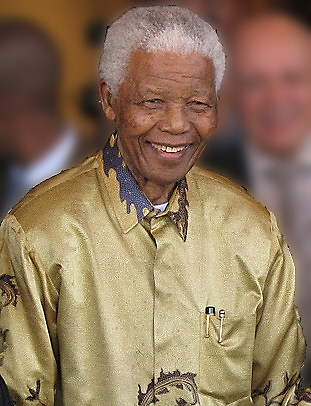 ResourcesLook at this webpage that outlines 17 pieces of wisdom from Nelson Mandela that everyone should read: https://globalvoices.org/2013/12/06/17-pieces-of-wisdom-from-nelson-mandela-that-everyone-needs-to-read/Activity 3:  Write a summary PurposeIn this activity you learn to write a summary of an extract.  When you write a summary you use your own words to express briefly the main idea and relevant details of the extract you have read. The purpose in writing a summary is to give the basic ideas of the original reading in fewer words.Steps to writing a summary1.	As you read, underline or choose 5 keywords from the extract. Words that are repeated several times are likely to be keywords.2.	Read the topic sentences of each paragraph to get an overall idea of the extract. 3.	List the main idea of the extract, the main supporting ideas, and the main evidence for each idea. 4.	Express the ideas in your own words as much as possible, rather than copying or just rearranging sentences from the extract. 5.	Do not include too much detail. Exclude examples or information which are not relevant to the overall article.Write your summaryFollow the five steps above and write the summary of the extract. The summary is usually one third of the extract in length.Use this checklist to determine if your summary is good.
ResourcesLook at this webpage for tips on writing a summary:https://courses.lumenlearning.com/englishcomp1v2xmaster/chapter/how-to-write-a-summary/ Activity 4:  Listen to a video clip and summarise main ideas.1.	Listen to the following video clip on You Tube. The clip provides a brief biography of Nelson Mandela            http://www.youtube.com/watch?feature=player_embedded&v=UqoYmx_L-Xs	Complete the following tasks:1.1	What is the main theme of the video presentation.1.2	Write 5 words that describe Mandela’s character.1.3 	Which incident from his life is most memorable for you? Explain why you feel           it is so important.1.4     Summarise the video clip in 5 sentences. 1.5	You have been asked to inform someone of the content of this video clip.           Read the summary and tape yourself using an audio recording or a video           recording.Activity 5:  Language structuresIn this activity you study tenses (the past and present tense). You will learn how to write a verb in the correct tense and complete exercises on vocabulary, comparisons and parts of speech. A.	Past and present tense1. The extract from Mandela’s autobiography is written in the past tense because the author is writing about what happened in the past: ‘As boys, we were left to our own devices. We played with toys we made ourselves.’Write down the verbs in the first paragraph of the extract that are in the past tense. 2. Now rewrite the first paragraph in the present tense. 3. What did you notice about the difference in verbs in the present tense as compared to the same verbs in the past tense?4. How does putting the paragraph into the present tense change the meaning of the paragraph? 5. Do you like the paragraph better in the past or present tense? Give a reason for your answer.B.	Vocabulary1.	This extract has many words that describe rural life. For example, ‘calves’, ‘donkeys’, ‘clay’.  Find other words that reflect a rural way of life.2.	If Nelson Mandela had grown up in an urban area, he would have used different words to describe his childhood? Write down five words that reflect an urban way of life. 3.	There are both pros and cons to living in the city or a rural life and people have different reasons for their choice. Write down three words that describe for you the positive aspects and three words of the negative aspects of living either in an urban or rural area.4.	The main part of a word is called the stem, or the root. For example, in the excerpt you read, the stem of the word African is Africa, which is a noun.a.	We add a prefix before the stem, to make a new word: e.g. unnecessary: un + necessary. Find 5 words in the extract that has prefixes added to it.b.	We add a suffix after the stem of the word embarrass to make the word embarrassing.  Find 5 words in the extract that has suffixes added to it.C.	Comparisons1.	Think about the children of today and how they are growing up. In what way is their life different from yours when you were growing up? In what way is it the same? Generation Gap https://www.quotemaster.org/Generation+Gap#&gid=1&pid=22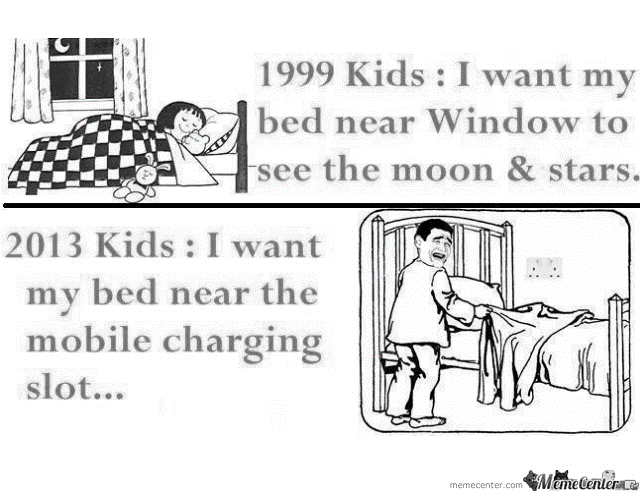 2.	When you compare two things, you can use the following words and expressions:3.	Write two sentences. In the first sentence use the word however and in 	the second sentence use the word but.Guided reflectionNotice how in English some verbs in the past tense add –ed to the present tense verb (moulded, transformed, learned). These are called ‘regular verbs’. Other verbs have a different form in the past tense. These are called ‘irregular verbs’ (made, sat, did). The verb “to be” changes according to the pronoun that goes with it: I am - I was; he is – he was; they are – they were. UNIT 2	 Stories of our livesIntroduction In this unit we learn why we write and whom we write for. People write for many different reasons. The extract you will read comes from a book called To my children’s children by Sindiwe Magona where she tells the story of the first twenty-three years of her eventful life.  Although Magona was born in the Eastern Cape, she spent most of her life in Cape Town and twenty years working for the United Nations in New York. In 2016 she received the English Academy of Southern Africa Gold Medal Award for her writings.Artwork:  Picture of book, To my children’s children, by Sindiwe MagonaLearning outcomes:When you have completed this unit, you should be able to:Read and respond to a life narrative;Answer questions based on an extract;Plan and write a prepared speech;Plan and write a diary entry;Plan and write an email;Understand and use the following language structures appropriately and accurately: adjectives, past and present tense and sentence structures, case and concord. Activity 1:  Read and respond to an extract [60 minutes]PurposeIn this activity you will do a pre-reading exercise so that you can learn to generate ideas about what is contained in an extract.  You will also read carefully to answer questions based on an extract and write about your feelings and opinions. 1.     It is really important to be able to understand what the main ideas are in         an extract. The headings or pictures that come with the reading will          sometimes give you a clue. Read through the extract below and try to         figure out what it is about:Early days - Sindiwe Magonaa. 	Did you notice that the story is written in the first person? The writer writes about herself. She uses the pronouns ‘I’ and ‘we’.  Pick out 5 other pronouns in the story.b.	The writer includes many descriptions. She gives the reader information about the things she is talking about, so that we can picture them in our minds.  She uses many adjectives (describing words). Identify 5 adjectives in the story.c.	Did you understand the isiXhosa words? Why do you think the writer used isiXhosa words in the story? d.	What folktales can you remember from your childhood?  2.	Read the extract again and answer the following questions:a.	 In this extract, Sindiwe Magona lived in a rural area with her grandparents. Read the first two paragraphs and find the words or phrases that give you clues that she lived in a rural area.b.	In paragraph 5, Magona writes about the emotions (feelings) she and the other children experienced when they listened to the stories. Find the words or phrases that describe two emotions they had.c.	In paragraph 6, Magona writes about the tradition of storytelling. A tradition is like a custom, or a way of doing things that stays the same for many years. Why do you think she explains the tradition of storytelling to her readers?d.	In paragraph 6, we read that Magona’s uncle, Masondo, and her cousin, Sondlo, were ‘masters of the art’. Find a word in that paragraph that helps you to work out what a master of the art is.e.	Magona writes the first seven paragraphs in the past tense. She is writing about something that happened a long time ago. But in the rest of the extract she changes to the present tense. Why do you think she suddenly changes the tense she is writing in?3.	This activity will help you to understand the difference between a biography and an autobiographya.	What can you detect from the title of the book?b.	Why do you think she wrote this book?c.	List five autobiographies and their authors.d.	The word -graphy is Latin for write.  Find 5 other words which contain the word graphy.e.	What is the difference between an autobiography and a biography?f.	Imagine that you are writing your autobiography. What title would you give it and why?Activity 2Generate ideas for a short prepared speech using a Mindmap.1.	Mindmap	The purpose of this activity is to think about a topic and generate ideas that 	will assist you with your short prepared speech. Steps to the mindmapping exercise 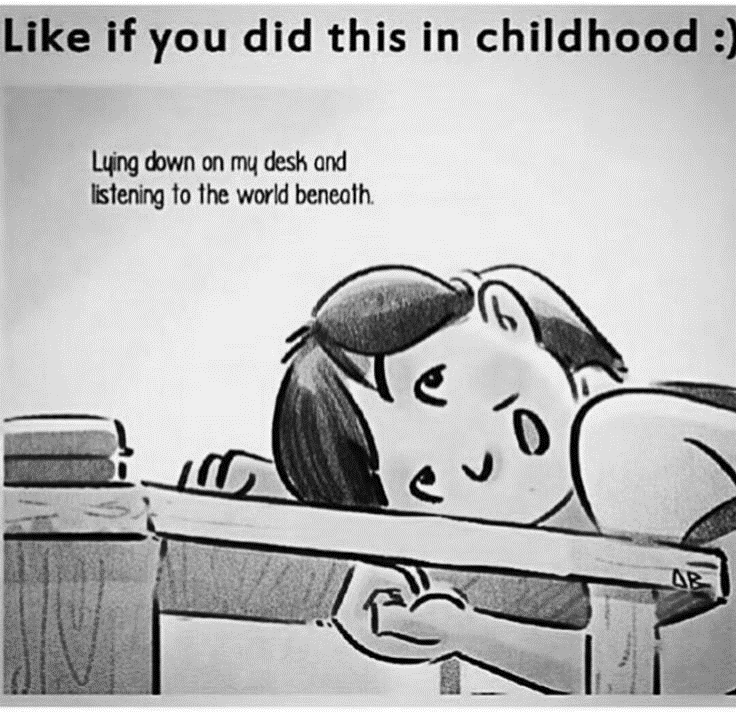 1.	Think about your childhood. What were the most important lessons that you learnt? How did you learn these lessons?       2.	Plan your presentation by making a           mind-map. Do this by writing the event that you remember in the middle of the page and circling it.Draw lines from this circle and write down the ideas that it makes you think of.Now choose the ideas that you want to include in your speech and number them according to the order that you will use them. Look at the mind-map of the topic: ‘My primary school days’.  One incident was chosen for the speech, ‘Winning a sports award’:Mind-map of ‘My primary school days’Activity 3:  Write a short prepared speech.Artwork:  Speaker at a functionPurposeIn this activity you will plan, edit and write a prepared speech.Imagine that you are a grandmother or grandfather. You would like to describe your childhood to your grandchildren at a formal family function (like a wedding, a graduation or a birthday).  You want to inform the audience about some of the most important experiences of your early life.  Steps when you write the speech	You will use mind-mapping to get ideas. For this activity you will have to think of important events in your childhood that stand out in your memory. Remember to list all the words that come to mind when you think about the topic. The aim is to get at least five important things that you remember best about your childhood.  Your aim is to write a speech and in each paragraph of the speech, you will discuss one memory or incident of your childhood. Now do the following:Decide if you want to focus on joyful memories or painful memories or a mixture of both? What are the reasons for your choice?Each paragraph must contain one memory. Write down the events of that memory in a paragraph that contains about four to five sentences. Write the next paragraph in a similar manner.  The speech should be about two paragraphs (10 lines).Read through the draft speech carefully and check for language and spelling errors.  After editing, you must rewrite the final prepared speech.Practice reading your speech a few times, paying special attention to modulation (tone) and pace (how fast or slow).ResourcesListen to one of the following famous speeches on the Internet:https://www.youtube.com/watch?v=0VegIvb1e7sGuided reflectionRemember each paragraph should contain one main idea. Organise your paragraphs so that they make sense to the reader. Make it interesting so that the audience would enjoy it.  Think about speeches that you heard in school or at functions. Why were they interesting and what did you enjoy about them? What was boring about some of the speeches? You will notice that it is not only the content of the speech that is important, but also the delivery of the speech, i.e. how the speaker presents the speech, the tone of his/her voice, whether they spoke fast or slowly, the gestures that they used to emphasise a point and if there was any humour in the speech or was it serious.Use this checklist to see if your speech is appropriate:Example of a short speech:Activity 4:  Present a speechYou will now present your speech. You should use your cell phone or any recording device to either audio tape your speech or video tape your speech.Before you present your speech make sure that your device is recording correctly and experiment a few times before you do your final speech presentation that you will record.  Imagine your audience is sitting in front of you at a celebration and present your speech clearly and pace yourself carefully (not too fast or too slow).Remember to save the recording of your speech.Activity 5:  Plan and write a response to an E-mailThe style and tone of your e-mail will depend on who will be the person or audience that will receive the email (your target audience). An e–mail can be formal (e.g. when you are requested to send a covering letter and attach your CV electronically) and informal when you send an e-mail to your friend or family.An e-mail needs the e-mail address of the recipient (receiver) as well as a subject heading for it to be sent successfully. It is important to include these details on e-mails written for assessment.1.  Read the email below that Kim sent to her cousin John.  ___________________________________________________________________From: Kim Hope <kimkhope@btinternet.com> 
Sent: Tuesday, 10 July 2018 1:00 PM
To: John Navratilova <JN@gmail.com>
Subject: Hello from a warm summery TorontoHi JohnnyHope the sun is now peeping through in Cape Town and the winter is coming to an end. Was good to note in your last e-mail  that the rains have eventually arrived and the river in front of the house is flowing strongly.This year we seemed to have had our best summer ever in Canada. Alice and I took the children to Seattle during the school break and it was great catching up with the Singhs again. Do you remember Gina, she was in our Grade 10 class at Marist, the troublemaker that thrived on telling strange stories? Well, she just obtained her PhD and is taking on a senior position at ‘Save the Children’ in Mexico. We bumped into her at Seattle where whe was studying and she is still the same!I heard via the grapevine that it was Grandpa’s big birthday bash last week. I am keen to know all about it. I am sure he was in high spirits, its common knowledge about Grandpa’s love for parties! Was the usual clan there and did you end up doing the visual presentation that we spoke about when you were here last year? I am your photos must have brought much laughter and nostalgia for the old timers! Enjoy your winter break and love to all our friends. Alice and Zara send hugs and good wishes. Kim___________________________________________________________________Remember:   		The body of the e-mail is divided into paragraphs, just like any 	other written text.The subject line sums up what the e-mail is about.Informal language can be used if the topic of the e-mail is informal. In a business e-mail you would use only formal language Guided relfectionKeep the message focused.Identify yourself clearly in a formal email.Always proofread your email before sending.Don't assume privacy with an email.2.	Kim is your cousing that lives in Toronto and you live in Cape Town. Respond 	to Kim’s email (10 July 2018). You will share information about your 	grandfather’s 90th birthday.  Your message should also give details about 	interesting things that happened at the party.You may want to watch this short video clip to get you started: (URL: https://www.youtube.com/watch?v=iRT7kWv1WLY). Also visit this website for tips and sample emails: https://www.fluentu.com/blog/english/how-to-write-an-email-in-english/Activity 6:  Write a diary entryA diary entry is a personal account of events, thoughts and feelings that the writer has experienced.Step 1a.  Plan the diary entry.b.  Use key words in your planning.c.  Look at the mindmap that Lindiwe used for her diary entry before the exam and     after the examfeeling stressed. Excited too – the end is in sight. worked hard         a bit nervous. feel a bit sad – school is over!can’t change anything now.glad exam overStep 2Read Lindiwe’s diary entries based on her draft (step 1).EXERCISEChoose one of the following topics and write a diary entry.1.       Imagine that you played very well in a sports match for the school. Write a dairy entry that describes your feelings. 2.      You and your best friend have had an argument. Write the diary entry for two consecutive days. 3.     You have gone through a difficult period recently.  You recorded your experiences in a diary.          Write your diary entries for two of the difficult days.   4.   Use the following diary entry checklist to check whether your entry was appropriate.Diary entry checklist UNIT 3          Writing with a purposeIn this unit you will learn to write a letter to family or friends. It is called a personal letter. The style you use when you write personal letters should suit the purpose and audience. We will read an extract from ‘Noorjehan’, by the South African writer, Ahmed Essop.  In this extract we read that Noorjehan writes three personal letters to her teacher. Learning outcomes:When you have completed this unit, you should be able to:Read and respond to an extract;Do a comprehension exercise;Answer questions on your feelings and opinions;Plan and write a friendly letter;Understand and use pronouns and punctuation appropriately and accurately.Activity 1:  Read and respond to an extractThe purpose of this activity is to assist you to read with understanding and reflect on your feelings and opinions.Activity 4   Plan a narrative on incidents from your childhood.Imagine that you are a grandmother or grandfather. You would like to describe your childhood for your grandchildren. You want to inform them of where you grew up and some of the most interesting experiences you had as a child.  1.1 	Use brainstorming to try to think of important events in your childhood that 	stand out in your memory. List about 5 things that you remember best about 	your childhood. Remember that when you brainstorm, you write down all the 	words that come to mind when you think about the topic.1.2	Choose two incidents that you would like to write about in detail.Did you choose a joyful memory or a painful memory? What are the reasons for your choice?1.3	Think about the introduction. You would inform your reader of where you were born, something interesting about that place during the time you were a child, etc.1.4      Think about the conclusion. What twist can you add to your narrative that will get the attention of the reader and would be something that you reader will not forget easily.	People have many reasons for writing their life narratives. You will notice in a 	bookshop or on the Internet that it is not only politicians, but also actors, 	sports stars and people famous for different things, that write their stories. If 	diary of Anne Frank or the autobiography of Mahatma Gandhi, we get a good 	idea of the history during the time that they lived. If you know about a famous 	person and you read their biography, it will be interesting to work out what 	they remember of their lives and what they forgot about their lives, i.e. what 	do they not write about their lives!ResourcesLook at this website to get an idea of the large number of life narratives that have been published since 1994 (when South Africa became a democracy).https://www.sahistory.org.za/people?field_people_category_tid%255B%255D=21903Activity 5   Write your narrative on your early childhood.Write a short narrative on your early childhood in about four or five paragraphs. Each paragraph should contain one main idea. Organise your paragraphs so that they make sense to the reader. Make it interesting so that the reader would enjoy it.1.	Structure of your narrative as follows:a.  Introductionb.  Paragraph 1c.  Paragraph 2d.  ConclusionLook at the mind-map of the topic: ‘My primary school days’.  One incident was chosen for the paragraph, ‘Winning a sports award’:Mind-map of ‘My primary school days’2.	Use the following rubric to grade your paragraph. Grading a paragraphGuided reflectionIn this activity you had to write four or five paragraphs. Remember a paragraph consists of ideas around a topic. The mind-map helped you to generate ideas that you will use in the paragraphs. Did you notice that a paragraph has one central idea and all the other sentences are linked to this main idea?  Once you have written one paragraph, read it carefully and use the points in the rubric to see if your paragraph is good. This paragraph was about your childhood and you would notice that the verbs you have used are in the past tense. Thereafter, use this process to ensure that each of your paragraphs is written correctly.ResourcesVisit this website for tips on writing a paragraph.https://en.wikibooks.org/wiki/How_to_Write_an_Essay/Parts [Creative Commons Attribution-ShareAlike License]See this YouTube clip on writing a paragraph.Activity 6	Language structures The language exercises in this activity are all based on the theme of personal narratives so that you can understand the language structures better.  In the previous activity you learnt how to generate ideas and in this activity you learn how to write sentences correctly and how to use language in an appropriate manner.A.	Parts of speechThere are various parts of speech that you should be able to recognise and identify in sentences.  Study the table below:Parts of SpeechUse the correct part of speech for each of the words in brackets:The loser suffered an (unnecessary) cruel fate.The boys were (help) around the house.The cows were still (wean) the calves.Mandela and his friends (bicycle) to the beach at the Wild Coast.He felt (embarrassing) in front of his friends.The sledges made a (screech) sound down the rocks.They (invention) strange toys out of clay.His enemies felt (dishonouring).They (transformation) the veld into their playground.Sindiwe (write) her autobiography when she retires.ResourcesLook at this website to get more ideas on parts of speech.https://en.wiktionary.org/wiki/Appendix:English_parts_of_speechCreative Commons Attribution-ShareAlike LicenseB.	In this activity you will learn about simple, compound and complex sentences 	and how to use conjunctions.  Concord is an important part of language 	structure and you will learn to use concord correctly.	Simple sentences have one idea and one verb. Compound sentences have two or more ideas, joined by a conjunction such as and or but.  Study the table below to get a good idea of simple, compound and complex sentences:Sentence TypesJoin the sentences in each of the pairs into one sentence. You must use a suitable conjunction to join the sentences:Everybody likes Zandi. The reason is that she is pleasant and friendly.I can’t attend Sondlo’s wedding. I will send a gift with Sindiwe.I fall off my bike and hurt myself. This happens every time I go to the community cycle track.The following sentences are too long and it is not advisable to have long sentences.   Break each one up into at least three shorter sentences:I bought her a tea set for her wedding and she opened the parcel and she was very pleased and she hugged me and told me that she will use it every morning and it made her feel very happy.The book the teacher wanted us to read turned out to be too difficult for us to read because it was full of jargon and difficult words and we were looking for a simple manner to do the experiment but it was too complicated and so it didn’t help us at all.C.	Case and concordConcord means that different parts of a sentence must ‘agree with’ or match each other grammatically. A singular verb must have a singular subject, e.g. The donkeys on the farm were (not was) unruly.If the subject is a pronoun, the ‘subject case’ must be used: ‘I’, ‘he’, ‘she’, not ‘me’, ‘him’, ‘her’.  E.g. Rolihlahla and I (not me) are going to ride the donkeys.If the object is a pronoun, the ‘subject case’ must be used: ‘him’ and ‘her’, not ‘he’, and ‘she’. E.g. Tanya was going to the wedding so I sent the gift with her.1.	Correct the errors of concord in the following sentences:     The last donkey that remained in the kraal were the one that         kicked the farmer.      Moira and Matthew needs to learn how to use the sledge.      The eldest child in the family have the best singing voice.      Please inform the teacher that Sandra and me will not       participate in the netball match.      My grandmother warned my sister and I to get back early from             playing at the park.2.	Choose between the words in brackets:a.	Thobeka is a friendly person, but I don’t think I could work with (she, her)b.	Nobody (is, are) allowed to play during lightning.c.	Fatima and (me, I) prefer housework to playing in the field.d.	Either the singer or the dancer (want, wants) their fee to be increased.e.	You should just ask (him, he) where the post office is.g.	Each of the donkeys (was, were) taken to the dam.ResourcesLook at the following websites to get more tips and exercises on sentence structures and concord:https://courses.lumenlearning.com/bcc-cuny-compfundamentals/chapter/common-sentence-structures/CC-BYD.	Adjectives and prepositionsWe use adjectives to describe nouns. Some adjectives are followed by a certain preposition, such as to, of, about, with, for and at. For example:The speech coach is kind to the learners.It is time that we are serious about addressing the rising school drop-out rate.The chairperson is tired of members talking during the meeting.She was sorry for being absent during the debating competition.Use these word groups to write interesting sentences:1.   friendly to		2.   	afraid of		3.   	pleased with4.	shocked at		5.	worried about	6.	Bored withE.      Direct and Indirect Speecha.	Write the following conversation between Cheryl and Zukiswa in indirect speech:Cheryl said, “The meeting was very successful and the chairperson did a good job.”Zukiswa laughed, “The discussion about the refreshments was really funny and I don’t think the chairman handled it well.”        b.	  Write the following two conversations as:Direct speechIndirect speechF.	SlangSlang is language (words and phrases) that are used informally by members of special groups like teenagers, musicians, or criminals, etc. It is used by these groups instead of the standard language  in order to establish group identity.  Look at the meanings of the following South African slangs: 1.	Shame!This is an endearing term that is used by South Africans in just about every social situation. Seriously, when in doubt, just say “Ag shame” and your sentiment will be greatly appreciated.Example:A:	 “I just got a new puppy.”B:	 “Shame.”A: 	“Her sister is seriously ill and was admitted to hospital.”B: 	“Shame.”A: 	“My brother won a million bucks yesterday.”B: 	“Shame!”2.	Ag | Oh man	This is a filler word used when talking.Example:   “Ag, I had a great time last night.”3. 	Izit? or Sho? | Is that so?Best used when you have absolutely no clue what somebody is talking about but don’t want to sound like you stupid not to know.Example:A: 	“I’m currently analysing the two different types of software, SAP and ORACLE.”B:	 “Izit?”4. 	Just because; sommerHave you ever done anything just because? We do it so much we have a special word for it.Example:A: 	“Why are you laughing?”B: 	“Just because.”5.	 Babelaas | hangover6. 	Jol | A partyAny party, get-together or fun activity is a jol.Example:“Sounds like they are having a real jol next door.”7.  	Haibo, and Haw | Used to express surprise or confusionExample: 	“Haibo, you’re not 21.”8. 	Muti | medication9. 	Robot | Traffic lightDid you think there are actual robots controlling the flow of traffic on South African roads? Exercise:Give meanings for the following South African slang and indicate from which language it originates (use the internet to get information) :1.   Eish!				6.  Chommie2.  Lahnee				7.  coconut3.   tsotsi				8.  speech4.   oke				9.  stompie5.  chow 				10.  gatvolOnline resource for slang:https://en.wikipedia.org/wiki/List_of_South_African_slang_words#Words_from_Xhosa,_Zulu_and_the_other_Nguni_LanguagesCognitive level Example Weighting Literal (Level 1) Questions that deal with information explicitly stated in the text 20% Reorganisation (Level 2) Questions that require analysis, synthesis or organisation of information explicitly stated in the text. 30% Inference (Level 3) Questions that require the interpretation of messages that are not explicitly stated, by linking information from different parts of the text or relating clues in the text to prior knowledge or experience and then drawing conclusions. 30% Evaluation (Level 4)Questions that focus on judgements concerning value and worth. These include judgements regarding reality, credibility, facts and opinions, validity, logic and reasoning, and issues such as the desirability and acceptability of decisions and actions in terms of moral values.20% - distributed between this level and level 5 belowAppreciation (Level 5) Questions that focus on the psychological and aesthetic impact of the text on the reader, including emotional responses to  content, identification with characters or incidents, and reactions to the writer’s use of language (such as word choice and imagery). Description Marks Weighting Paper 1: Reading and Literature Reading Comprehension  Candidates respond to questions based on a written text of approximately 500 words. (35) Candidates construct an 80 word summary of a text. (15) Literature Candidates respond to two questions (a choice of two contextual questions based on an extract from prescribed literary texts (one poem / one short story extract) (20) and an essay of 250-300 words from a choice of three questions (short stories, memoir, autobiography or biography). (30) 50 50 25% 25% Paper 2: Language in context and Writing A. Language in context Candidates demonstrate knowledge and use of the language conventions and structures in a short text (e.g. job or product advertisement; short news article).  B. Writing Transactional text (Formal / Friendly Letter) Candidates write a letter of 150 words  Essay Candidates write an essay of 250-300 words from a choice of topics. 40 20 40 20% 10% 20% A Country ChildhoodAs boys, we were mostly left to our own devices. We played with toys we made ourselves. We moulded animals and birds out of clay. We made ox-drawn sledges out of tree branches. Nature was our playground. The hills above Qunu were dotted with large smooth rocks which we transformed into our own roller-coaster. We sat on flat stones and slid down the face of the large rocks. We did this until our backsides were so sore we could hardly sit down. I learned to ride by sitting atop weaned calves – after being thrown to the ground several times, we got the hang of it.      	I learned my lesson one day from an unruly donkey. We had been taking turns climbing up and down its back and when my chance came I jumped on and the donkey bolted into a nearby thorn bush. It bent its head, trying to unseat me, which it did, but not before the thorns had pricked and scratched my face, embarrassing me in front of my friends. Like the people of the East, Africans have a highly developed sense of dignity, or what the Chinese call ‘face’. I had lost face among my friends. Even though it was a donkey that unseated me, I learned that to humiliate another person is to make him suffer an unnecessarily cruel fate. Even as a boy, I defeated my opponents without dishonouring them.               Extract from Nelson Mandela’s Long Walk to Freedom. 1994.  London: AbacusIf you answer yes to the following points, your summary is GOODIt gives an outline of the extract.The main idea of the extract is included.The topic sentence of each paragraph is included.The extract is written in my own words.If you answer yes to the following points, your summary is POORIt is not easy to understand what the extract is about.It is difficult to find the main idea of the extract.The topic sentence of each paragraph is not included.You did not use your own words in the summary. Past tense verbsPresent tense verbsMouldedmade	was	were	transformed	sat		didlearn	MouldmakeisaretransformsitdolearnedWords or phrases for comparingExampleOn the one hand, on the other handOn the one hand, we used to listen to the radio. On the other hand, they watch TV.However, butWhen I grew up we used candles and paraffin lamps. However, my children are growing up with electricity in the house.I grew up using candles and paraffin lamps but our children now have electricity in the house.In comparison with/compared toIn comparison with the old days, today’s children face more dangers. Today’s children face more dangers compared to children in the old days.Similar/differentToday’s children are similar to children in the old times because many children are still growing up in poverty.Life now is very different for children because the technology has changed.Early days						Sindiwe MagonaBy age three I had a baby sister and was, by definition, no longer a baby and thus qualified to sit around the fire with the other children, waiting for the evening meal and evening prayers thereafter.       The grown-ups busied themselves with evening chores; among the last, putting the grass mats on which we slept (perhaps less than one per cent of the village had beds) in place. Some, at this time, would be preparing what would be breakfast the following day.       Always, however, there was at least one adult, usually grandmamma, sitting with us around the fire. To keep us children awake, she would tell us intsomi, the fairy-tales of amaXhosa.        There were tales about ogres and giants, about animals of the forests, great beasts, and about little hopping creatures of the veld. There were tales about animals of the river, huge scale-covered reptiles that could swallow people and animals whole, crushing them to death as they did so. And later on, when hungry, they would bring them up and chew them to cud.       There were happy tales also; princes and princesses, kings and queens, and chiefs and chieftainesses: stories that we listened to and believed. Stories that were told with such vivid detail and in such modulation of voice that we children saw them in our minds and lived them in our feelings; crying when a little orphaned girl, on her way to her uncle or grandparents who would look after her (this would-be guardian angel always lived far, far away) fell into the hands of an ogre disguised as a kindly little old lady, with designs to her for her dinner. We roared with laughter – the kind of laughter that leaves you feeling weak in your belly, tears streaming down your face; honest no-nonsense and no decorum laughter – whenever cruel giants and cannibals came to grief, usually by inadvertently falling prey to the very traps intended for their victims.        Both men and women tell folktales to children. These stories are handed down, by word of mouth, from generation to generation.  In my own family, the outstanding storytellers of my childhood were my maternal grandmother, a paternal uncle, Masondo, and a cousin, Sondlo. When either of these two men came to visit, we would listen to their tales well into the night, willingly warding off sleep. They were masters of their art.       Sometimes other games were introduced in an evening. Sparks on the three-legged cast-iron pot, sparks produced by scratching the pot on the fire with one of the logs burning underneath, became abayeni, the team of negotiators for a daughter’s hand in marriage.       An uncle or an aunt will say, ‘Let us see how many abayeni will come to ask for so and so one day’ (naming one of the little girls present).       So saying, they will take one of the little sticks of word burning under the pot with one bold stroke. Immediately sparks will become visible where the pot had been scratched.  Everyone, especially the one-distant-day-bride-to-be, is now spellbound. The counting begins: ‘One, two, three, four, five….’.  ‘Goodness!’ someone else will butt in, ‘Where will we put such a big party?’ Another will ask, ‘How will we feed so many people?’ ‘Girl, it looks like you will marry into a well-to-do-family; otherwise how could they send so many people?’  This little game ends with much leg-pulling and laughter and no little sense of importance in the future bride.     Sindiwe Magona’s book, To my children’s children, is an example of writing called narrative. A narrative is a story. Usually, narratives are in the past tense because writers tell us stories about things that happened in the past. Narratives can also be very descriptive, like Magona’s book. Magona’s book is a special kind of narrative, called an autobiography.To write something interesting and to get the attention of your audience, there should be a ‘twist’ in your story. This makes a sudden change in the story that your audience does not expect! In other words, it’s good to surprise your audience.FeaturesDetails of the featureYesNoDon’tknowText typeI understand the features of a speechTopicI understand the topic I have chosenContent, planning and formatPlanning I can show evidence of planning.Content Each point in my plan is relevant to the topic.Content I will use these points in my text.Purpose/audienceI understand the purpose of a speechPurpose/audienceI understand the audience for my speechFormatMy speech is correctly laid out:I have given my speech a headingI have left line open after each paragraphLanguage, style and editingLanguage, style and editingLanguage, style and editingLanguage, style and editingLanguage, style and editingChoice of words/dictionI have chosen my words carefully to make my speech interestingChoice of words/dictionThe register of my speech is appropriate to the topicChoice of words/dictionMy ideas link to the topic.LanguageI have checked and corrected my grammar, spelling and punctuation.FeaturesDetails of the featureYesNoDon’tKnowText typeI understand the features of a diary entry.TopicI understand the topic I have chosenContent, planning and formatContent, planning and formatContent, planning and formatContent, planning and formatContent, planning and formatPlanning I can show evidence of planning.Content Each point in my plan is relevant to the topic.Content I will use these points in my text.Purpose/audienceI understand the purpose of a diary entry.Purpose/audienceI understand the audience for my diary entry.FormatI have put a date above each diary entry.I have clearly separated each diary entry by leaving a line open.I have left line open after each paragraphLanguage, style and editingLanguage, style and editingLanguage, style and editingLanguage, style and editingLanguage, style and editingChoice of words/dictionI have chosen my words carefully to make my diary entry interestingChoice of words/dictionMy ideas link to the topic.LanguageI have checked and corrected my grammar, spelling and punctuation.Read the extract and pay particular attention to the three letters that Noorjehan writes to her teacher as you will be required to write your own personal letter. Also pay attention to the tone of the letters.________________________________________________________________________________Noorjehan  Ahmed Essop When I began my career as a teacher, Noorjehan spent nine months in my matriculation English class. I shall always remember her as a very intelligent pupil, no more than five feet in height, with a smooth open forehead, hair auburn shading to brown in colour, parted in the middle and the plaits gathered neatly by mother of pearl clasps on either side of her face. The beauty of her impeccably fair complexion was set off by the definiteness of her dark eyes. Her refined blooming appearance, the wraith of a perfume that seemed to be her constant companion, her literary sensibility, and that subtle accord that exists between a gifted pupil and a tutor, always filled me with a singular happiness. Then suddenly, in early October, Noorjehan left school. A friend of hers told me that her parents had decided to keep her home. That was all I learnt and she was no longer a presence. About a fortnight later I received a letter from her, brought by a maidservant to my home. ‘You must have wondered why I left school at this time of the year. The truth is, my parents are convinced that I shall soon receive a marriage proposal and that in anticipation I should prepare myself. You will appreciate that I have no choice but to obey. Last month the go-between of the boy (or man?) interested in marrying me came to have a look at me. At first they spoke to my parents in the lounge while I was told to stay in my room. Later my mother asked me to prepare tea and serve the guests. This was a way of allowing them to scrutinise me. There were two women and a man. One of the women smiled at me and the other asked me a few idle questions. After they left, my father said that it would not be long before I was married. I protested, overwhelmed by the prospect of a sudden change in my life. My mother declared that God would punish disobedient children, and in any case who was I to object to the wishes of those who did everything for the happiness of their children. Is it possible for you to come and speak to my father and try to dissuade him from forcing me into a marriage I do not want? Forgive me for troubling you, but could you come?’ I went to Noojehan’s house. She lived in a small semi-detached house, the outside painted lime-green. Her father asked me to enter after I had declared my identity and offered the explanation that I had come, in the ordinary course of my professional duties, to inquire about the absence of one of my pupils. ‘She left for a very good reason,’ said her father, a tall, austere-looking hawk-nosed man. ‘Noorjehan is going to be engaged shortly.’ I said that perhaps it would be wise to allow her to complete her matriculation before she was betrothed, but he waved an impatient hand at me and said: ‘Teachers are understandably concerned about their charges, but parents know what is best for their children.’ I then said that it did not seem to me reasonable to provide girls with a modern education, and then expect them to follow tradition in their private lives. To this he did not answer but looked at me impassively. I left. I did not see Noorjehan while I was in the living-room. Outside, as I reached the front gate and turned to close it, I saw her standing at a bedroom window with one hand holding aside the froth of a lace curtain. She smiled tepidly and fluttered her fingers goodbye.  After a few days I received another letter from her. ‘I am engaged at the end of November. The go-betweens were here again to arrange a time and date. While they talked to my parents I sad miserably in my bedroom. You can imagine my feeling when people are closeted, seemingly for hours, deciding on the course of my life. I felt as if I was living two lives, one isolated in the bedroom and later in the kitchen preparing tea for the visitors, and the other captured in the living-room, the subject of much talk. All that talk about ‘me’ gave ‘me’ a kind of significance that frightened me.’ After the engagement she wrote again: ‘I was engaged two days ago. My future husband came with his family and friends. He brought the usual gifts (which remain in their boxes, unopened) and presented me with a diamond ring which stands on my dressing table which I cannot, perhaps never will, bring myself to wear. What point is there in telling you what he looks like since he is a stranger to me and I cannot love him? After they had left I went to my bedroom and cried bitterly. My mother came and tried to comfort me by saying that a girl must marry and what difference does it make whether she marries now or later, or whether she marries a certain man or some other man. ‘I never saw your father,’ she said, ‘until the day of the wedding, and we have been happy. You are very lucky. His family is very wealthy. Your father is only a shop assistant’.Now answer the following questions based on the passage. You will be required to relate Noorjehan’s experience to your own so read critically and do not be afraid to state your opinion (backed by evidence from the passage of course).Choose three words or phrases in the story which tell you how Noorjehan feels about this arranged marriage and write them down in your notebook.Do you think Noorjehan’s teacher should visit her family? Substantiate your answer by giving a reason or proof for your opinion. Choose one of the following ways to start your answer:I think Noorjehan’s teacher should visit her family because … In my view, Noorjehan’s teacher shouldn’t visit her family because … Why do you think Noorjehan’s parents wanted her to get married so early? The father states that parents know best what is good for their children. Why do you think it is ironical in Noorjehan’s case? What do you feel about parent’s arranging a marriage for their child? Why do you think Noorjehan seems to have no options available to her to address this problem of a forced marriage? Imagine you are in Noorjehan’s position. Write a paragraph of 5 sentences to explain what you would do, and give a reason (or reasons) for your answer. You can start your answer like this: I think Noorjehan should … Guided reflectionReading with understanding takes practice and time so don’t be discouraged. If you need to reread or look up meanings of words, then please do that. That will help you to understand the text better. You could also jot down notes as you read. Before you continue, think about the letters Noorjehan wrote to her teacher. Have you ever written a personal letter? How do her letters differ from how you write letters?Activity 2 Personal letters This activity introduces you to different purposes of writing friendly/personal letters. You will have an opportunity to plan and write one, consciously considering what the purpose or intent is of the letter.Personal letters can have different purposes. For example, to: thank send greetingapologise express sympathy invite make arrangements make or renew contact with someone give newsrequest informationWhat you need to do?Sometimes you will write a letter which has more than one purpose and other times a short letter with only one purpose. Read through the three letters below and choose the purpose of each letter from the list above. Write the number of each letter and the purpose next to it in your notebook. Imagine that a friend of yours is getting married, but his or her parents arranged the marriage. Your friend is miserable about it and doesn’t know what to do. Write a letter to your friend and give him or her your advice. You can follow these steps:Begin by brainstorming. Write down your ideas quickly, as you think about them.Arrange your main points into paragraphsWrite the body of your letter.Write an introductory and concluding paragraph.Revise your letter. You are writing to a friend, so remember to be relaxed and to write about your feelings. Does your letter give advice?Check your punctuation and spelling.Write your final draft. Activity 3: Language structures  In this activity, the questions are all based on the extract “Noorjehan”. It is great if you are able to learn to communicate and write in English, but it is equally important for you to understand how the language works. Remember that learning English is going to assist you with your other subjects, and will help you to communicate better with others in the workplace, online and generally in your everyday life.PurposeIn this activity we look at two important language structures, pronouns and punctuation. The purpose of this activity is to shift to a more communicative style and topic-based way of language learning, away from strict rule-based language learning.A. Pronouns 1. Interrogative pronounsWho, what, which are interrogative pronouns and they help us to ask questions. Fill in the correct pronoun in the following questions: a. ……. is Noorjehan’s teacher? Answer: He is Mr Smith. b. …. should I carry the wedding gift in? Answer: Carry it in a gift bag. c. ….. nationality is the bridegroom? Answer: He is Kenyan. d. …… is worse, dropping out of school or getting married early? Answer: Both are serious 2. Indefinite pronouns When we refer to something that is not specific, we use indefinite pronouns like all, everyone, nobody, somebody. Fill in the correct pronoun in the following sentences: a. ….. the children had a turn to visit Noorjehan at home. b. ….. in the class gave good answers. c. ….. failed the English test in the class because they all liked the poem. d. ….. must have waved a magic wand as we have heard that Noorjehan is back in school. 3. Reflexive pronouns Reflexive pronouns like who (to describe people), that (to describe things) and whose (to describe possession) are used to start an adjectival clause. For example, we use who to describe people: The people who protested at the university today are medical students. Fill in the pronouns who, that, whose, in the following sentences: a. The gift …. she bought yesterday went missing. b. Learners ….. work is completed are allowed to go home. c. The teacher …. visited the learners after school is a very caring woman. d. Parents …. children do well in school should encourage them to think about further studies. 4. Write three sentences using each of these indefinite pronouns: everybody, any and someone. 5. Choose the correct reflexive pronoun from the words in brackets: a. Learners wished (themselves, themself) strength for the examination. b. The teacher gave (her, herself) a pat on the back for her success with her class. c. The school had built (himself, itself) a new hall. 6. Join the sentences using the relative pronoun in brackets: a. The learners went for extra maths lessons. The learners who achieved low marks in the test. (who) b. Schools need guidance counsellors. Schools in high crime communities. (that) B.   Punctuation 1. Place an appropriate punctuation mark in the position marked by brackets in each of these sentences: a. Stop doing that immediately ( ) Don’t you know that there should be no talking during a test ( ) b. Journals ( ) books ( ) magazines and the internet should be used as sources for the assignment ( ) c. The ship was called the ( ) Star of the Sea ( ) ( ) d. ( ) Mark my words ( ) ( ) said Noorjehan ( ) ( ) I will not let them do that to me. e. ( ) Don’t believe everything you read in newspapers ( ) ( ) advised the teacher ( ) ( ) because journalists ( ) I have often found ( ) make things up ( ) ( ) 2. Punctuate the following sentences: a. what an awesome idea joan exclaimed b. how many cases like this do you think we have in society asked thobeka c. we are going to study how culture influences such decisions said the teacher d. many thousands of guests visitors and well wishers will be present at the event e. I like the auburn brown hair colour better than the shiny silk. Guided reflectionHave you noticed that pronouns are preceded by a noun/noun phrase that one mentions in the beginning of a sentence/story. Later, one can just replace the noun with a pronoun instead of repeating the nouns every time. In case you are still not certain, this video explains it clearly: https://www.khanacademy.org/humanities/grammar/parts-of-speech-the-pronoun/introduction-to-pronouns/v/what-is-a-pronoun-the-parts-of-speech-grammar Is it not bizarre how many people are unable to punctuate properly? How confident do you feel in punctuating sentences? Consider the memes alongside. Think about the importance of correct punctuation in these two instances. Can you think of other examples? 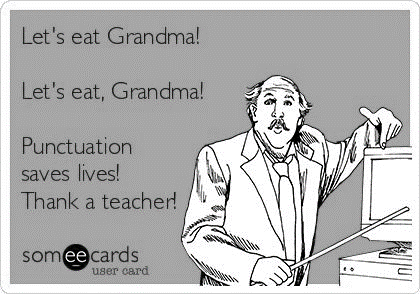 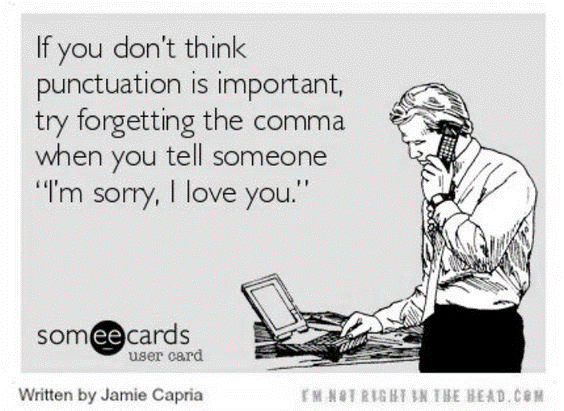 URL:  https://www.bookbub.com/blog/2017/01/10/grammar-memes-2/To write something interesting and to get the attention of your readers, there should be a ‘twist’ in your story. This makes a sudden change in the story that your readers do not expect! In other words, it’s good to surprise your readers!How many of the following points are relevant to your paragraph?There is one central theme in the paragraph.The paragraph starts with the main idea.All the sentences are linked to the theme.It is written in the past tense.The paragraph has four to five sentences.Part of speechDefinition Example in contextNOUNA naming word: there are common, proper, collective and abstract nouns.Mandela made a new sledge. (common noun)They lived in Transkei. (proper noun)A gaggle of geese swam in the dam. (collective noun)The dancer collapsed from exhaustion. (abstract noun)VERBA word that describes an action.Sindiwe sings in the school choir. (present tense)Sindiwe sang in the school choir. (past tense)Sindiwe will sing in the school choir. (future tense)ADJECTIVEIt describes a noun.A sad story; a high mountain; an impossible ideaADVERBIt tells more about a verb (often when, where, how)The children shouted out loudly.Come here.They will inform him tomorrow.CONJUNCTIONJoining words - they join two nouns, clauses, sentences, and so on.lamps and electricity; sad but relieved; boys or girls (these are co-ordinating conjunctions).They lived in poverty because their parents were unemployed (a subordinating conjunction).PREPOSITIONWords placed in front of nouns and pronouns to link a verb to the noun that follows; usually indicators of place and timeHe hid behind the hut.They arrived before dawn.He saw the lion in the park.They were tired after the game.The boys slid towards the dam.ARTICLEthe words ‘the’ (definite article) and ‘a’ and ‘an’ (indefinite articles)The priest warned the boys to behave.We noticed the (pronounced ‘thee’ before a vowel sound) elephant in the bush.Can you ride on a sledge?She saw an interesting movie (before a vowel sound).TYPE OF SENTENCEDESCRIPTIONSIMPLE SENTENCEHas one main clause only.Sindiwe told her story.They scraped the pot with a stick.COMPOUND SENTENCEContains two or more clauses usually joined the conjunctions: and, but, or.The two main clauses can also be joined by a correlative conjunction (‘neither...nor’, ‘not only…but also’, ‘both….and’, ‘either…or’)She liked the story but felt sorry for the orphaned girl.Neither Masondo nor Sondlo was present that evening.Not only did the logs heat the pot, it also created sparks for the story.COMPLEX SENTENCEContains one main clause and one or more adverbial adjectival or adverbial clauses.The ogre that was trapped by the hero (adjectival clause giving more information about the noun ‘ogre) caused great fear among the children.The ogre was trapped because he did not know that the kraal was haunted (adverbial clause of reason giving more information about the verb).COMPLEX SENTENCEContains two or more main clauses.Not only does Sindiwe tell the best story because she is so dramatic, but she is also the best singer among the children.Because Masondo did not arrive, there will be no storytelling and the children must go to bed early.ChadWould you like to work with me on the screenplay for the new movie?CherithI would sure enjoy that!DeborahI am really not sure if the group has completed their tasksDavidWould then require more time to write the workbooks?